Name of Journal: World Journal of Clinical CasesManuscript NO: 50838Manuscript Type: CASE REPORTKidney inflammatory myofibroblastic tumor masquerading as metastatic malignancy: A case report and literature reviewZhang GH et al. Kidney IMT masquerading as metastatic malignancyGuo-hui Zhang, Xiao-yan Guo, Gao-zhao Liang, Qing WangGuo-hui Zhang, Xiao-yan Guo, Graduate School, Guangdong Medical University, Zhanjiang 524000, Guangdong Province, ChinaGao-zhao Liang, Qing Wang, Department of Urology, The Second Affiliated Hospital, Shenzhen University, Shenzhen 518100, Guangdong Province, ChinaORCID number: Guo-hui Zhang (0000-0001-5089-8638); Xiao-yan Guo (0000-0002-5783-8045); Gao-zhao Liang (0000-0002-4891-1394); Qing Wang (0000-0002-8475-1818).Author contributions: Zhang GH was a major contributor in writing the manuscript; Guo XY searched the database and analyzed the data; Liang GZ collected and provided clinical data for the patient; Wang Q was responsible for editing the article; all authors read and approved the final manuscript.Supported by the Science and Technology Research and Development Foundation of Shenzhen, No. JCYJ20170307094039571.Informed consent statement: Written informed consent was obtained from the patient for publication.Conflict-of-interest statement: The authors declare that they have no competing interests to disclose.CARE Checklist (2016) statement: The authors have read the CARE Checklist (2016), and the manuscript was prepared and revised according to the CARE Checklist (2016).Open-Access: This article is an open-access article which was selected by an in-house editor and fully peer-reviewed by external reviewers. It is distributed in accordance with the Creative Commons Attribution Non Commercial (CC BY-NC 4.0) license, which permits others to distribute, remix, adapt, build upon this work non-commercially, and license their derivative works on different terms, provided the original work is properly cited and the use is non-commercial. See: http://creativecommons.org/licenses/by-nc/4.0/Manuscript source: Unsolicited manuscript Corresponding author: Qing Wang, MD, PhD, Professor of Medicine, Department of Urology, The Second Affiliated Hospital, Shenzhen University, No. 118, Longjing Second Road, Baoan District, Shenzhen 518100, Guangdong Province, China. m13751317669@126.comTelephone: +86-1892655191Received: August 12, 2019Peer-review started: August 12, 2019First decision: October 24, 2019Revised: November 8, 2019Accepted: November 15, 2019Article in press: November 15, 2019Published online: December 26, 2019AbstractBACKGROUNDInflammatory myofibroblastic tumor (IMT) is a rare mesenchymal tumor that is characterized by spindle cells differentiated from muscle fibroblasts and infiltration of various types of inflammatory cells. IMT can occur at any age and at any anatomic site. The most common location of IMT is the bladder in the genitourinary tract. Only scarce cases of kidney IMT have been reported in the literature. CASE SUMMARYA 77-year-old woman, with a history of bilateral renal calculus for 15 years, was admitted to the Department of Urology of our hospital complaining of recurrent painless gross hematuria for one month. The treatment with cephalosporin was ineffective. Computed tomography imaging showed a mixed density and slightly heterogeneously enhanced lesion in the middle pole of the left kidney and ipsilateral adrenal enlargement. The patient underwent surgical treatment by retroperitoneoscopic left radical nephrectomy plus adrenalectomy. A large number of typical spindle cells surrounded by plasma cells and lymphocytes were observed microscopically. Immunohistochemical analyses indicated that these spindle cells were positive for vimentin, cytokeratin (CK), Ki-67, CK7, CD34, and CD31 and were focally positive for CD10 and anaplastic lymphoma kinase (ALK-1). Thus, a diagnosis of IMT was made definitively. The patient recovered well after operation, and no recurrence or metastasis was noted during the 22-mo follow-up. CONCLUSIONSince kidney IMT is very rare and lacks characteristic clinical manifestation, it is easily misdiagnosed as a malignant tumor before operation. Surgery remains the best choice for diagnosis and treatment, and such cases must be followed carefully because of the uncertain biological behavior of this tumor. This report suggests that renal calculus may be one of the causes of IMT, but further investigation is necessary to prove it.Key words: Inflammatory myofibroblastic tumor; Kidney; Diagnosis; Renal calculus; Case report© The Author(s) 2019. Published by Baishideng Publishing Group Inc. All rights reserved.Core tip: Herein, we present an elderly woman with kidney inflammatory myofibroblastic tumor (IMT) characterized by painless gross hematuria and misdiagnosed as a malignant tumor with ipsilateral adrenal metastases. Kidney IMT is a rare tumor entity with unknown etiology, diverse clinical symptoms, and imaging manifestations. Renal calculus was suspected to be one of the causes or drivers of IMT because of the constant destruction of the kidney mucosa. The diagnosis of IMT is considered a great challenge before operation. However, the awareness of its existence and deep understanding of its clinical characteristics are essential to avoid misdiagnosis in the differential diagnosis of a renal mass and to provide better management of such cases. Despite the uncertain biological behavior of this type of tumor, most patients get a favorable prognosis after surgery.Citation: Zhang Gh, Guo Xy, Liang Gz, Wang Q. Kidney inflammatory myofibroblastic tumor masquerading as metastatic malignancy: A case report and literature review. World J Clin Cases 2019; 7(24): 4366-4376 URL: https://www.wjgnet.com/2307-8960/full/v7/i24/4366.htm DOI: https://dx.doi.org/10.12998/wjcc.v7.i24.4366INTRODUCTIONInflammatory myofibroblastic tumor (IMT) is a tumor subset belonging to the inflammatory pseudotumor family, which is a generic term for spindle cell proliferation in an uncertain anatomic location with diversified infiltrative inflammatory components. Although recent studies have suggested that IMT is a type of borderline neoplasm, it is still uncertain whether this type of tumor originates from an inflammatory or a cancerous process[1]. The most common anatomic location of IMT is the lungs, but there have been many reports of extrapulmonary IMT in recent years[1-9]. In the urinary system, the most common site of IMT is the bladder[10]; its occurrence in the kidney is extremely rare. To the best of our knowledge, only 48 cases of kidney IMT have been reported in the English literature between 1972 and 2019. Herein, we report an additional case of kidney IMT with a history of renal calculus and review the relevant literature to summarize the characteristics to increase our understanding of this disease and provide such patients with better management. CASE PRESENTATIONChief complaintsA 77-year-old woman who presented with recurrent painless gross hematuria was admitted to the Department of Urology of The Second Affiliated Hospital of Shenzhen University (Shenzhen, China). History of present illnessThe patient’s symptom started one month ago without other discomfort. She visited a local hospital for treatment two weeks ago. Ultrasound (US) examination revealed bilateral renal calculus, and routine urinalysis was positive for leukocytes. At that time, the physician suspected that the symptom was caused by calculous pyelonephritis, but treatment with cephalosporin was ineffective.History of past illnessThe patient had a medical history of renal calculus for 15 years. Personal and family historyThe patient’s personal history and family history were unremarkable.Physical examinationThe results of the physical examination were nothing unusual.Laboratory examinationsRoutine blood results suggested mild anemia and infection, with a hemoglobin level of 10.0 g/dl and a leukocyte count of 12.2 × 109 cells/L. Urinalysis showed a large number of red blood cells. Other laboratory results were within the normal limits, and no malignant cells were found in three urine cytopathologic analyses. Imaging examinationsAbdominal ultrasound revealed only bilateral renal calculus, but no space-occupying lesions were observed. Computed tomography (CT) imaging showed a slightly heterogeneously enhancing mass in the middle pole of the left kidney and ipsilateral adrenal enlargement, which was suspected to be a metastatic lesion (Figure 1). PREOPERATIVE DIAGNOSISConsidering the clinical symptoms and imaging findings, a malignancy, particularly renal cancer, was highly suspected.TREATMENTA retroperitoneoscopic left radical nephrectomy plus adrenalectomy was performed.HYPHOLOGYA grayish-white, well-defined, and stiff mass measuring 4 cm × 3 cm × 3 cm was discovered in the middle pole of the removed kidney specimens. Microscopically, typical spindle cells were widely distributed, with various types of infiltrating inflammatory cells, capillary hyperplasia, and local necrosis observed (Figure 2).IMMUNOCHEMISTRY ANALYSESImmunohistochemical analyses revealed that these spindle cells were diffusely positive for vimentin, cytokeratin (CK), Ki-67, CK7, CD34, and CD31 and were focally positive for CD10 and anaplastic lymphoma kinase (ALK-1) (Figure 2). FINAL DIAGNOSIS This patient was diagnosed with IMT finally. The surgical margins were negative, and the adrenal gland was unremarkable. OUTCOME AND FOLLOW-UPThe patient recovered well, and no complications occurred. No other treatment was performed after surgery. After 22 mo of follow-up, she was still alive, without symptoms or imaging evidence of recurrence or metastasis.DISCUSSIONIMT, a type of rare mesenchymal tumor with intermediate biological potential, is mainly composed of spindle cells and inflammatory cell infiltration. It was first reported in 1937. The early literature suggested that the spindle cell proliferation was mainly a reactive hyperplasia that occurred after inflammation, and thus, IMT was thought to be an inflammatory pseudotumor. Later, as the research progressed, spindle cells were found to be the main component of these lesions; thus, it was classified as a tumor, typically a borderline tumor. However, the potential for local invasion, recurrence, and metastasis of IMT cannot be ignored[3,4]. Therefore, some scholars suggested that IMT should be redefined as a low-grade malignant tumor[3,4]. In recent years, in addition to the lungs, IMT has also been reported in extrapulmonary tissues, including the head and neck, ventricles, liver, retroperitoneum, pelvis, and spinal canal[1-9]. In the genitourinary system, IMT was found to occur in the bladder, ureter, urachal, renal pelvis, and kidney[11-15] . Although most commonly found in the bladder[10], IMT in the kidney is extremely rare. IMT is found more frequently in children than in adults and has no gender predilection, but the extrapulmonary forms occur more commonly in adult women[1]. According to our investigation, few scholars have systematically analyzed the clinical features of kidney IMT. To further study the characteristics of this type of IMT, we reviewed case reports published in MEDLINE and PubMed databases between 1972 and 2019, including 48 cases occurring in the renal parenchyma (37 cases) and renal pelvis (11 cases) (Table 1). Although the patients ranged in age from 3 to 75 years[6,7], those aged over 40 years accounted for 73% (35/48) of cases. Only five patients were younger than 14 years old. Fifty-four percent of these cases occurred in males. Fifty percent of kidney IMT occurred in the left kidney, while the other 50% occurred in the right kidney. Notably, kidney IMT was more inclined to the upper pole than the lower pole (ratio, 13:7). The clinical manifestations included low back or abdominal pain (54%), gross or microscopic hematuria (29%), incidental findings (23%), fever (19%), and weight loss (17%). The tumor sizes reported in the literature varied from 1.5 cm to 13.5 cm (median, 4.85 cm) based on imaging or pathological specimens. The majority of patients opted for radical surgery, while three patients were treated by partial resection, two treated with corticosteroids, and three with antibiotics. All patients achieved satisfactory outcomes, and no clinical or radiographic evidence of recurrence or metastasis was noted during 3 to 66 mo of observation.The causes of IMT remain unclear. According to the literature, chronic inflammation, surgery, and trauma are considered predisposing factors for IMT. Some scholars believe that it is related to Epstein-Barr virus infection[8], while others have found an association between IMT and hepatitis B virus infection[9]. Specific pathogen infections, such as Mycobacterium tuberculosis infection and Eikenella corrodens infection, are also reputed to be a cause[16,17]. The pathogenesis of IMT is also a controversial topic. Most scholars consider that chromosomal aberrations, especially kinase fusions or rearrangements, are the genetic basis of IMT tumorigenesis. The most common gene involved in IMT is the ALK gene, which is located on 2p23 and has been implicated in 50% of patients. Fusion partners, including the tropomyosin (TPM3/4), clathrin heavy chain, and ran-binding protein 2 (RANBP2) genes, have been found in patients with ALK-positive IMT, while the reactive oxygen species (ROS-1) and platelet-derived growth factor (PDGFRβ) genes were found to be involved in ALK-negative IMT[18,19]. ALK is more commonly expressed in children and is associated with tumor aggressiveness and high recurrence rates[20]. Fibroblast proliferation is proposed to be the intermediate process of IMT formation, but the specific relationship remains to be elucidated[21]. In our case, kinase fusions of ALK gene might be a main mechanism. More importantly, based on the view that chronic inflammation is believed to be the cause, we proposed a new point of view that renal calculus is one of the causes of IMT. Chronic injury and inflammation of the kidney mucosa, promoting the process of tumorigenesis, were considered to be the intermediate stages of tumor formation. But more case studies are needed to support this opinion. Kidney IMT lacks specific clinical symptoms. This disease starts insidiously and develops slowly, mainly occurring in middle-aged and elderly individuals, without a sex predilection. Kidney IMT is frequently circumscribed and confined to a single organ. Pain and hematuria are the most common symptoms, while some patients showed simple low back pain or abdominal pain, some showed simple gross hematuria, and others presented with both types of symptoms. A small number of cases were accompanied by systematic and biological symptoms, such as weight loss, intermittent fever, anemia, naupathia, urinary tract symptoms, weakness, night sweats, and thrombocytosis, which gradually resolved after treatment. In our case, the patient presented with painless gross hematuria and had a history of kidney calculi for 15 years, which was misdiagnosed as urinary calculi or urothelial neoplasms based on the initial examinations.The imaging manifestations of kidney IMT are also nonspecific and inconclusive. Hypoechoic and intratumoral vascular distribution are shown on US imaging, which is difficult to differentiate from malignant tumors[22]. CT and magnetic resonance imaging (MRI) are more accurate for the diagnosis of kidney lesions. By CT imaging, most kidney IMTs frequently show ill-defined, hypodense, hypovascular, slightly homogeneously enhanced lesions or enhanced thick-wall cystic lesions[23,24]. An area of calcification can be seen in the tumor entities[25]. Kidney IMT often exhibits variable signal intensity on MRI T1-weighted imaging (T1WI) and low signal intensity on T2WI[26]. Although fluorodeoxyglucose (FDG) uptake in IMT vary, positron emission tomography/CT (PET/CT) may possess considerable advantages for detecting primary tumors as well as recurrence and distant metastasis[27]. In our case, the lesion exhibited mixed density, clear boundaries, and uneven enhancement on CT imaging, which is difficult to differentiate from renal malignant tumors. Unfortunately, MRI or PET/CT was not performed, as we did not suspect IMT. Thus, effectively identifying this rare disease by imaging alone is challenging.Kidney IMT needs to be differentiated from malignant tumors, such as renal pelvic carcinoma, renal cell carcinoma (RCC), sarcomatoid renal cell carcinoma, cystic renal carcinoma, inflammatory fibrosarcoma, low-grade neurogenic tumor, malignant fibrous histiocytoma, and dendritic cell tumors and benign tumors, such as angiomyolipoma, xanthogranuloma pyelonephritis, and plasma cell granuloma. It is most important to distinguish renal IMT from RCC and sarcomatoid renal cell carcinoma. Cystic renal IMT should be carefully differentiated from cystic renal cancer[28]. In our case, the lesion was assumed to be a renal malignant tumor that had most likely metastasized to the ipsilateral adrenal gland before surgery. In actuality, it is often misdiagnosed as a malignancy, which accounts for at least 67% (33/49) according to our calculations.The final diagnosis usually depends on histopathological and immunohistochemical features. The most common histomorphology is characterized by the differentiation of myofibroblast-derived spindle cells and abundant infiltrative chronic inflammatory components, such as eosinophils and lymphocytes. Mucinous, vascular, and inflammatory areas and dense plate-like collagen are also important histologic features[29]. In addition, osteoblastic cells and heteromorphic bone composition are observed in certain cases[30]. Immunohistochemical analyses confirmed that vimentin, muscle-specific actin, smooth muscle actin (SMA), and CK were positive in IMT[29]. Furthermore, Li et al[31] described that the positive rates of vimentin, SMA, desmin, ALK, and CK in 30 patients with extrapulmonary IMT were 100%, 70%, 27%, 27%, and 13%, respectively.In clinical practice, surgical resection of the lesion is recommended as the first-line treatment for IMT. For patients with only one kidney, bilateral masses, or kidney insufficiency, a biopsy and intraoperative rapid pathological examination were strongly advocated by some authors because of the advantages in excluding malignant tumors and avoiding unnecessary removal[14]. But these approaches are still controversial, as the correct diagnosis is usually made only after nephrectomy[15]. Fortunately, with the widespread application of partial nephrectomy, the function of kidneys are saved gradually. In addition to surgery, targeted therapy and chemotherapy are also important adjuvant therapies. Based on the importance of the ALK pathway in the progression of IMT, ALK-targeted inhibitors, such as crizotinib, which are mostly used in the treatment of patients with metastatic or unresectable ALK-positive IMT, are effective and even offer surgical opportunities for these patients[32]. However, tumor cells may acquire resistance during the treatment process, which may limit their efficacy[33]. Anti-inflammatory therapy, such as nonsteroidal anti-inflammatory drugs (NSAIDs), is reported to be effective in ALK-negative patients for whom ALK inhibition is not an option[34]. NSAIDs may shrink the tumor and possibly cure the disease, and thus could be used as a diagnostic treatment[34]. If antibiotics cure IMTs, an inflammatory origin may be suggested[35]. Corticosteroids are also a great treatment option, especially for young patients and bilateral renal-infiltrating IMT[36].Radiotherapy is mainly used for the treatment of IMT in the head and neck; the use of radiotherapy for kidney IMT has not been reported. Studies have shown that high-dose fractional radiotherapy is effective and safe for nasopharynx and skull IMT[37]. Therefore, radiation therapy may be an option in cases where anti-inflammatory drugs, steroids, and surgery are ineffective in controlling kidney IMT. The patient in our case underwent surgery, no other follow-up treatments were performed, and the patient recovered well. Surprisingly, antibiotics were not effective in this case.The outcome of kidney IMT is quite favorable. Recurrence or metastasis has not yet been discovered from the cases we reviewed, which is consistent with Kapusta's study with the longest follow-up period being 17 years[29]. However, IMT has been simultaneously detected in multiple tissues, but it was not clear whether they were primary tumors or whether one had metastasized from the other[7]. Worryingly, local recurrence and distant metastasis have been reported in IMT outside of the kidney. The risk factors for recurrence mainly include positive surgical margins, nuclear atypia, ganglion-like cells, DNA aneuploidy, and the abnormal expression of p53[38]. However, there is no consensus on the reliable predictors of the biological behavior of IMT. Although IMT is not a malignant tumor, it is reported to be associated with RCC, which might affect the management and prognosis of patients[10]. Therefore, close follow-up must be advocated in such cases.CONCLUSIONKidney IMT is an uncommon neoplasm with an unknown etiology and diverse clinical manifestations. Renal calculus is suspected to be one of the causes or drivers. Despite its rarity, awareness of its existence is essential to avoid misdiagnosis in the differential diagnosis of a renal mass. Surgery and adjuvant chemotherapy are the current mainstream treatments. Although most patients obtain satisfactory results, follow-up is still indispensable because of the potential for recurrence and metastasis.REFERENCES1 Attili SV, Chandra CR, Hemant DK, Bapsy PP, RamaRao C, Anupama G. Retroperitoneal inflammatory myofibroblastic tumor. World J Surg Oncol 2005; 3: 66 [PMID: 16212671 DOI: 10.1186/1477-7819-3-66]2 Shetty SJ, Pereira T, Desai RS. Inflammatory myofibroblastic tumor of the oral cavity: A case report and literature review. J Cancer Res Ther 2019; 15: 725-728 [PMID: 31169252 DOI: 10.4103/jcrt.JCRT_1044_16]3 Duan J, Wang Y. A case report of recurrent thyroid inflammatory myofibroblastic tumor and its metastasis in soft tissue. Medicine (Baltimore) 2017; 96: e8485 [PMID: 29137037 DOI: 10.1097/MD.0000000000008485]4 Na YS, Park SG. Inflammatory myofibroblastic tumor of the pleura with adjacent chest wall invasion and metastasis to the kidney: a case report. J Med Case Rep 2018; 12: 253 [PMID: 30195334 DOI: 10.1186/s13256-018-1796-7]5 Wang S, Chen L, Cao Z, Mao X, Zhang L, Wang B. Inflammatory myofibroblastic tumor of the lumbar spinal canal: A Case Report With Literature Review. Medicine (Baltimore) 2017; 96: e6488 [PMID: 28658093 DOI: 10.1097/MD.0000000000006488]6 Heerwagen ST, Jensen C, Bagi P, Rappeport ED. Renal inflammatory myofibroblastic tumor: a rare tumor indistinguishable from renal cell carcinoma—report of two cases. Acta Radiol 2007; 48: 1143-1146 [PMID: 17963086 DOI: 10.1080/02841850701627173]7 Dogan MS, Doganay S, Koc G, Gorkem SB, Unal E, Ozturk F, Coskun A. Inflammatory Myofibroblastic Tumor of the Kidney and Bilateral Lung Nodules in a Child Mimicking Wilms Tumor With Lung Metastases. J Pediatr Hematol Oncol 2015; 37: e390-e393 [PMID: 26018807 DOI: 10.1097/MPH.0000000000000353]8 You Y, Shao H, Bui K, Bui M, Klapman J, Cui Q, Coppola D. Epstein-Barr virus positive inflammatory pseudotumor of the liver: report of a challenging case and review of the literature. Ann Clin Lab Sci 2014; 44: 489-498 [PMID: 25361938]9 Li Z, Wang W, Wang Y, Zhai X, Tian Y, Fu Y, Zhou H. Inflammatory myofibroblastic tumor of the kidney with viral hepatitis B and trauma: A case report. Oncol Lett 2013; 6: 1741-1743 [PMID: 24273608 DOI: 10.3892/ol.2013.1598]10 Gwynn ES, Clark PE. Inflammatory myofibroblastic tumor associated with renal cell carcinoma. Urology 2005; 66: 880 [PMID: 16230166 DOI: 10.1016/j.urology.2005.03.065]11 Song D, Jiao W, Gao Z, Liu N, Zhang S, Zong Y, Fang Z, Fan Y. Inflammatory myofibroblastic tumor of urinary bladder with severe hematuria: A Case report and literature review. Medicine (Baltimore) 2019; 98: e13987 [PMID: 30608442 DOI: 10.1097/MD.0000000000013987]12 Li F, Guo H, Qiu H, Hou Y. Ureteral inflammatory myofibroblastic tumor: A case report and literature review. Medicine (Baltimore) 2018; 97: e13177 [PMID: 30431591 DOI: 10.1097/MD.0000000000013177]13 Wang K, Zhou H, Lu Y, Lu Q, Zhang C, Zhou X, Xia S, Wang G. ALK-negative urachal inflammatory myofibroblastic tumor in an elderly female: A case report. Medicine (Baltimore) 2018; 97: e13619 [PMID: 30572472 DOI: 10.1097/MD.0000000000013619]14 Ho PH, Chen SY, Hsueh C, Lai MW, Chao HC, Chang PY. Inflammatory myofibroblastic tumor of renal pelvis presenting with prolonged fever and abdominal pain in children: report of 1 case and review of literature. J Pediatr Surg 2005; 40: e35-e37 [PMID: 16291138 DOI: 10.1016/j.jpedsurg.2005.07.055]15 Tazi K, Ehirchiou A, Karmouni T, Maazaz K, el Khadir K, Koutani A, Ibn Attiya AI, Hachimi M, Lakrissa A. [Inflammatory pseudotumors of the kidney: a case report]. Ann Urol (Paris) 2001; 35: 30-33 [PMID: 11233317]16 Androulaki A, Papathomas TG, Liapis G, Papaconstantinou I, Gazouli M, Goutas N, Bramis K, Papalambros A, Lazaris AC, Papalambros E. Inflammatory pseudotumor associated with Mycobacterium tuberculosis infection. Int J Infect Dis 2008; 12: 607-610 [PMID: 18359259 DOI: 10.1016/j.ijid.2007.12.011]17 Lee SH, Fang YC, Luo JP, Kuo HI, Chen HC. Inflammatory pseudotumour associated with chronic persistent Eikenella corrodens infection: a case report and brief review. J Clin Pathol 2003; 56: 868-870 [PMID: 14600136 DOI: 10.1136/jcp.56.11.868]18 Surabhi VR, Chua S, Patel RP, Takahashi N, Lalwani N, Prasad SR. Inflammatory Myofibroblastic Tumors: Current Update. Radiol Clin North Am 2016; 54: 553-563 [PMID: 27153788 DOI: 10.1016/j.rcl.2015.12.005]19 Lovly CM, Gupta A, Lipson D, Otto G, Brennan T, Chung CT, Borinstein SC, Ross JS, Stephens PJ, Miller VA, Coffin CM. Inflammatory myofibroblastic tumors harbor multiple potentially actionable kinase fusions. Cancer Discov 2014; 4: 889-895 [PMID: 24875859 DOI: 10.1158/2159-8290.CD-14-0377]20 Coffin CM, Hornick JL, Fletcher CD. Inflammatory myofibroblastic tumor: comparison of clinicopathologic, histologic, and immunohistochemical features including ALK expression in atypical and aggressive cases. Am J Surg Pathol 2007; 31: 509-520 [PMID: 17414097 DOI: 10.1097/01.pas.0000213393.57322.c7]21 Sun Z, Wang H, Guo X, Jiang S, Jing C. Inflammatory myofibroblastic tumor of kidney together with ipsilateral perinephric and periureteric fibrosis: A case report and literature review. Medicine (Baltimore) 2017; 96: e8807 [PMID: 29245241 DOI: 10.1097/MD.0000000000008807]22 Ascenti G, Zimbaro G, Mazziotti S, Gaeta M, Lamberto S, Scribano E. Contrast-enhanced power Doppler US in the diagnosis of renal pseudotumors. Eur Radiol 2001; 11: 2496-2499 [PMID: 11734947 DOI: 10.1007/s003300100861]23 Tarhan F, Gül AE, Karadayi N, Kuyumcuoğlu U. Inflammatory pseudotumor of the kidney: a case report. Int Urol Nephrol 2004; 36: 137-140 [PMID: 15368679]24 Babu P, Kalpana Kumari MK, Nagaraj HK, Mysorekar VV. Inflammatory pseudotumor of kidney masquerading as renal carcinoma. J Cancer Res Ther 2015; 11: 668 [PMID: 26458713 DOI: 10.4103/0973-1482.143351]25 Ishikawa T, Fujisawa M, Tamada H, Inoue T, Shimatani N. Inflammatory pseudotumor of the kidney. Int J Urol 2004; 11: 337-339 [PMID: 15147553 DOI: 10.1111/j.1442-2042.2004.00790.x]26 Nakamura Y, Urashima M, Nishihara R, Matsuura A, Bekku K, Iguchi H, Uesugi T, Saegusa M, Aramaki K. Inflammatory pseudotumor of the kidney with renal artery penetration. Radiat Med 2007; 25: 541-547 [PMID: 18085406 DOI: 10.1007/s11604-007-0174-y]27 Dong A, Wang Y, Dong H, Gong J, Cheng C, Zuo C, Lu J. Inflammatory myofibroblastic tumor: FDG PET/CT findings with pathologic correlation. Clin Nucl Med 2014; 39: 113-121 [PMID: 23797227 DOI: 10.1097/RLU.0b013e3182952caa]28 Liang W. A Renal Inflammatory Myofibroblastic Tumor Similar to Cystic Renal Cell Carcinoma: One Case Report. Medicine (Baltimore) 2015; 94: e1181 [PMID: 26181565 DOI: 10.1097/MD.0000000000001181]29 Kapusta LR, Weiss MA, Ramsay J, Lopez-Beltran A, Srigley JR. Inflammatory myofibroblastic tumors of the kidney: a clinicopathologic and immunohistochemical study of 12 cases. Am J Surg Pathol 2003; 27: 658-666 [PMID: 12717250]30 Navale P, Menon S, Bakshi G, Pruthy R, Desai S. Inflammatory myofibroblastic tumor of kidney with heterotopic bone formation: An unusual case mimicking a renal malignancy. Indian J Med Paediatr Oncol 2013; 34: 320-322 [PMID: 24604966 DOI: 10.4103/0971-5851.125257]31 Li H, Shen Q, Xia Q, Shi S, Zhang R, Yu B, Ma H, Lu Z, Wang X, He Y, Zhou X, Rao Q. [Clinicopathologic features of extrapulmonary inflammatory myofibroblastic tumor]. Zhonghua Bing Li Xue Za Zhi 2014; 43: 370-374 [PMID: 25208985]32 Wu S, Xu R, Zhao H, Zhu X, Zhang L, Zhao X. Inflammatory myofibroblastic tumor of renal pelvis presenting with iterative hematuria and abdominal pain: A case report. Oncol Lett 2015; 10: 3847-3849 [PMID: 26788220 DOI: 10.3892/ol.2015.3767]33 Brivio E, Zwaan CM. ALK inhibition in two emblematic cases of pediatric inflammatory myofibroblastic tumor: Efficacy and side effects. Pediatr Blood Cancer 2019; 66: e27645 [PMID: 30697903 DOI: 10.1002/pbc.27645]34 Chavez C, Hoffman MA. Complete remission of ALK-negative plasma cell granuloma (inflammatory myofibroblastic tumor) of the lung induced by celecoxib: A case report and review of the literature. Oncol Lett 2013; 5: 1672-1676 [PMID: 23761833 DOI: 10.3892/ol.2013.1260]35 Sugimoto K, Hayashi T, Imanishi M, Kadowaki T, Kurita T. [A case of inflammatory pseudotumor of renal pelvis showing a complete response to antibiotics]. Hinyokika Kiyo 2004; 50: 629-631 [PMID: 15518129]36 Li JY, Yong TY, Coleman M, Astill D, Passaris G, Juneja R, Siddins M, Barbara JA. Bilateral renal inflammatory pseudotumour effectively treated with corticosteroid. Clin Exp Nephrol 2010; 14: 190-198 [PMID: 19921350 DOI: 10.1007/s10157-009-0242-y]37 Gabel BC, Goolsby M, Hansen L, U HS. Inflammatory Myofibroblastic Tumor of the Left Sphenoid and Cavernous Sinus Successfully Treated with Partial Resection and High Dose Radiotherapy: Case Report and Review of the Literature. Cureus 2015; 7: e328 [PMID: 26543686 DOI: 10.7759/cureus.328]38 Hussong JW, Brown M, Perkins SL, Dehner LP, Coffin CM. Comparison of DNA ploidy, histologic, and immunohistochemical findings with clinical outcome in inflammatory myofibroblastic tumors. Mod Pathol 1999; 12: 279-286 [PMID: 10102613]39 Khallouk A, Ahallal Y, Tazi MF, Elfatemi H, Tazi E, Elammari J, Elfassi MJ, Farih MH. Inflammatory pseudotumor of the kidney: a case report. J Med Case Rep 2011; 5: 411 [PMID: 21864369 DOI: 10.1186/1752-1947-5-411]40 Taheri D, Soleimani N, Fesharakizadeh M, Dolatkhah S, Kabiri M, Gholipour A. Inflammatory myofibroblastic tumor: report of a rare case in kidney. Iran J Kidney Dis 2014; 8: 333-335 [PMID: 25001141]41 Selvan DR, Philip J, Manikandan R, Helliwell TR, Lamb GH, Desmond AD. Inflammatory pseudotumor of the Kidney. World J Surg Oncol 2007; 5: 106 [PMID: 17892577 DOI: 10.1186/1477-7819-5-106]42 Leroy X, Copin MC, Graziana JP, Wacrenier A, Gosselin B. Inflammatory pseudotumor of the renal pelvis. A report of 2 cases with clinicopathologic and immunohistochemical study. Arch Pathol Lab Med 2000; 124: 1209-1212 [PMID: 10923085 DOI: 10.1043/0003-9985(2000)124<1209:IPOTRP>2.0.CO;2]43 Bektas S, Okulu E, Kayigil O, Ertoy Baydar D. Inflammatory myofibroblastic tumor of the perirenal soft tissue misdiagnosed as renal cell carcinoma. Pathol Res Pract 2007; 203: 461-465 [PMID: 17451888 DOI: 10.1016/j.prp.2007.02.002]44 Pothadiyil AJ, Bhat S, Paul F, Mampatta J, Srinivas M. Inflammatory Myofibroblastic Tumor of the Kidney: A Rare Renal Tumor. J Clin Diagn Res 2016; 10: ED17-ED18 [PMID: 28050384 DOI: 10.7860/JCDR/2016/22465.8856]45 Vujanić GM, Berry PJ, Frank JD. Inflammatory pseudotumor of the kidney with extensive metaplastic bone. Pediatr Pathol 1992; 12: 557-561 [PMID: 1409154 DOI: 10.3109/15513819209024206]46 Epaulard O, Fabre M, Barnoud R, Pasquier B, Massot C. [Renal inflammatory pseudotumor manifesting as a prolonged fever]. Rev Med Interne 2000; 21: 889-892 [PMID: 11075397 DOI: 10.1016/s0248-8663(00)00239-3]47 Sugimoto T, Miwa S, Sugata T, Zen Y. [A case of inflammatory myofibroblastic tumor recognized in the retroperitoneum and the kidney]. Hinyokika Kiyo 2008; 54: 5-7 [PMID: 18260352]48 Ryu KH, Im CM, Kim MK, Kwon D, Park K, Ryu SB, Choi C. Inflammatory myofibroblastic tumor of the kidney misdiagnosed as renal cell carcinoma. J Korean Med Sci 2010; 25: 330-332 [PMID: 20119595 DOI: 10.3346/jkms.2010.25.2.330]49 Iida K, Hosokawa Y, Itami Y, Shinohara M, Hayashi Y, Fujimoto K. [Case of inflammatory pseudotumor occurring in the renal pelvis]. Hinyokika Kiyo 2014; 60: 555-559 [PMID: 25511942]50 Wang Y, Qi X, Xue P, Zhang C, Cai C, Tu C, Wang K. Inflammatory myofibroblastic tumors in the kidney and abdominal wall mimicking malignancy: A case report. Medicine (Baltimore) 2018; 97: e11994 [PMID: 30142837 DOI: 10.1097/MD.0000000000011994]51 Boo YJ, Kim J, Kim JH, Kim CS, Suh SO. Inflammatory myofibroblastic tumor of the kidney in a child: report of a case. Surg Today 2006; 36: 710-713 [PMID: 16865515 DOI: 10.1007/s00595-006-3225-6]52 Petrescu A, Berdan G, Hulea I, Gaitanidis R, Ambert V, Jinga V, Popescu M, Andrei F, Niculescu L. Renal inflammatory myofibroblastic tumor - a new case report. Rom J Morphol Embryol 2007; 48: 437-442 [PMID: 18060198]53 Mukkamala A, Elliott RM, Fulton N, Gulani V, Ponsky LE, Autorino R. Inflammatory pseudotumor of kidney: a challenging diagnostic entity. Int Braz J Urol 2018; 44: 196-198 [PMID: 28727376 DOI: 10.1590/S1677-5538.IBJU.2017.0063]54 Hori J, Komiyama M. A case of inflammatory myofibroblastic tumor of the kidney with cystic change. Jpn J Clin Oncol 2009; 39: 410 [PMID: 19470689 DOI: 10.1093/jjco/hyp055]55 Yoshida S, Watanabe T, Yoshinaga A, Ohno R, Ishii N, Terao T, Hayashi T, Yamada T. [Inflammatory myofibroblastic tumor of the renal pelvis]. Hinyokika Kiyo 2006; 52: 31-33 [PMID: 16479987]56 Bildirici K, Dönmez T, Gürlek E. Inflammatory pseudotumor of the kidney. Int Urol Nephrol 2004; 36: 141-143 [PMID: 15368680 DOI: 10.1023/b:urol.0000034661.52215.a3]57 Kobayashi TK, Ueda M, Nishino T, Kushima R, Kato K, Katsumori T. Inflammatory pseudotumor of the kidney: report of a case with fine needle aspiration cytology. Acta Cytol 2000; 44: 478-480 [PMID: 10834015 DOI: 10.1159/000328503]58 Lee NG, Alexander MP, Xu H, Wang DS. Renal Inflammatory Myofibroblastic Tumor: A Case Report and Comprehensive Review of Literature. World J Oncol 2011; 2: 85-88 [PMID: 29147231 DOI: 10.4021/wjon287w]59 Iwaki H, Kajita Y, Shimizu Y, Yamauchi T. [Inflammatory pseudotumor of the kidney: report of a case]. Nihon Hinyokika Gakkai Zasshi 2001; 92: 589-592 [PMID: 11517572 DOI: 10.5980/jpnjurol1989.92.589]60 Kim TJ, Kim SH. Radiologic findings of renal inflammatory pseudotumor: a case report. Korean J Radiol 2000; 1: 219-222 [PMID: 11752959 DOI: 10.3348/kjr.2000.1.4.219]61 Satoh E, Arai H, Gotoh T, Nishimura K, Honda M, Fujioka H, Tsujimoto M. [Renal inflammatory pseudotumor after embolization for arteriovenous malformation: a case report]. Hinyokika Kiyo 2000; 46: 23-26 [PMID: 10723660]62 Shah VB, Anchinmane VT, Savant D. Inflammatory myofibroblastic tumor of renal pelvis: a rare entity. Indian J Pathol Microbiol 2011; 54: 856-858 [PMID: 22234141 DOI: 10.4103/0377-4929.91533]63 Bell ND, Gavras JN, Donnell CA, Rodning CB. Renal inflammatory pseudotumor. South Med J 1998; 91: 1050-1053 [PMID: 9824189 DOI: 10.1097/00007611-199811000-00012]64 Ma Y, Zieske AW, Fenves AZ. Bilateral infiltrating renal inflammatory pseudotumor responsive to corticosteroid therapy. Am J Kidney Dis 2008; 51: 116-120 [PMID: 18155540 DOI: 10.1053/j.ajkd.2007.08.028]65 Tambo M, Kondo H, Kitauchi T, Hirayama A, Cho M, Fujimoto K, Yoshida K, Ozono S, Hirao Y, Yamada E, Ichijima K. [A case of inflammatory myofibroblastic tumor of the retroperitoneum]. Hinyokika Kiyo 2003; 49: 273-276 [PMID: 12822456]66 Hattori S, Takagi K, Uno M, Nezasa S, Komeda H, Fujimoto Y. [Case report of inflammatory pseudotumor that occurred at the ureteropelvic junction]. Hinyokika Kiyo 2008; 54: 737-740 [PMID: 19068729]P-Reviewer: Stavroulopoulos A S-Editor: Gong ZML-Editor: Wang TQ E-Editor: Liu MYSpecialty type: Medicine, research and experimentalCountry of origin: ChinaPeer-review report classificationGrade A (Excellent): 0Grade B (Very good): 0Grade C (Good): CGrade D (Fair): 0Grade E (Poor): 0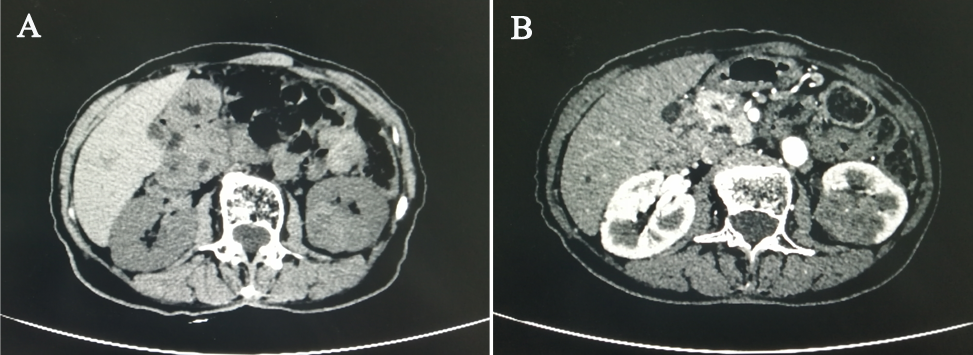 Figure 1 Pre-operative computed tomography images. A: computed tomography (CT) image showing a 4.1 cm × 3.2 cm mass in the middle pole of the left kidney. B: Contrast-enhanced CT image showing slight enhancement. 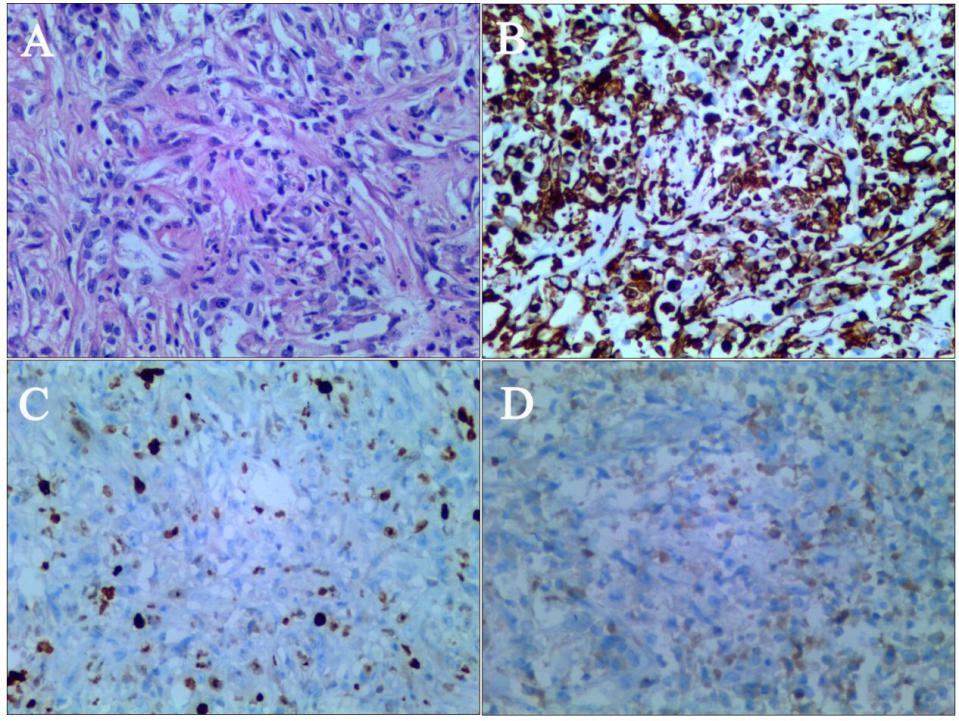 Figure 2 Microscopic findings and immunohistochemical analysis results. A: Photomicrograph showing abundant spindle cells and collagen with infiltrating lymphocytes and plasma cells (hematoxylin-eosin staining; magnification, ×200); B-D: Immunohistochemically, the tumor cells were positive for (B) vimentin, (C) Ki-67, and (D) CK (magnification, ×200).Table 1 Summary of clinical features of reported cases of kidney inflammatory myofibroblastic tumorM: male; F: female; Rt: right; Lt: left; NA: data not available; UPJ: uretero pelvic junction.Caseref.Age (yr)/genderClinical featuresLocationSize (cm)TreatmentFollow-up (mo)Recurrence1Heerwagen et al[6]75/MAccident finding, anemiaRt lower10Nephrectomy10No2Gwynn et al[10]46/MAbdominal discomfort, gastrointestinal symptomsRt13Nephrectomy13No3Tarhan et al[23]10/FRecurrent high fever, headacheRt middleNANephrectomy18No4Wu et al[32]43/MLow back pain, hematuriaLt renal pelvis1.5Nephrectomy26No5Li et al[36]61/MLethargy, night sweats, weight lossRt and LtNABiopsy, corticosteroid48No6Liang[28]60/FAccident findingLt upper10.1Partial nephrectomy63No7Li et al[9]48/FAccident findingLt upper2.9Nephrectomy6No8Dogan et al[7]3/MLow back pain, recurrent feverRt upper6Nephrectomy6No9Ho et al[14]3/FAbdominal pain, intermittent feverLt UPJ8Conservative surgery9No10Sun et al[21]54/FAccident findingRt upper1.5NephrectomyNANA11Nakamura et al[26]60/MAccident findingLt middle5.5NephrectomyNANo12Tazi et al[15]56/MLow back pain, weight lossRt lower6NephrectomyNANA13Sugimoto et al[35]20/FHigh fever, right lumbagoRt renal pelvis2.5AntibioticsNANA14Babu et al[24]51/MLow back painLt upper8.2NephrectomyNANA15Ishikawa et al[25]38/MAccident findingLt upper11NephrectomyNANA16Khallouk et al[39]57/MLow back pain, hematuriaRt middle9Nephrectomy14No17Taheri et al[40]15/FLow back pain, hematuria, weight lossLt upper13.5Nephrectomy and adrenalectomy12No18Selvan et al[41]56/MAccident findingLt middleNANephrectomy12No19Leroy et al[42]37/MLow back pain, hematuriaRt renal pelvisNANephrectomy12No20Navale et al[30]32/MLower abdominal pain, urinary tract symptomsRt lower4.5Nephrectomy18No21Bektas et al[43]51/FLow back painLt upper4.5Nephrectomy and adrenalectomy18No22Heerwagen et al[6]40/FAccident findingRt lower7Nephrectomy24No23Pothadiyil et al[44]50/MLow back painLtNANephrectomy24No24Vujanić et al[45]8/MPainless gross hematuriaRt lower6 Nephrectomy36 No25Epaulard et al[46]60/MFever, weight loss, weakness, night sweatsRt middle3 Nephrectomy3 No26Sugimoto et al[47]61/MAbdominal painRt renal pelvis3 Nephroureterectomy3 No27Ryu et al[48]61/FAccident finding, weight loss, gastrointestinal symptomsLt lower3 Nephrectomy3 No28Iida et al[49]54/FPainless gross hematuriaRt renal pelvis4.7 Nephroureterectomy44 No29Wang et al[50]74/FLow back pain, weight lossLt upper8 Nephrectomy66No30Boo et al[51]9/Fintermittent abdominal pain, weight lossLt upper5.5 Nephrectomy and enlarged lymph dissection6 No31Leroy et al[42]54/FLow back pain, hematuriaLt renal pelvis1.5 Nephrectomy7 No32Petrescu et al[52]57/MHematuria, minimal grade fever, right flank painRt middle2NephroureterectomyNANA33Mukkamala et al[53]54/MAccident findingLt middle4.7 NephrectomyNANA34Hori et al[54]24/FAccident findingLt7.5 NephrectomyNANA35Yoshida et al[55]44/MPainless gross hematuriaLt UPJNANephroureterectomyNANA36Bildirici et al[56]42/FLow back painRt upper7 NephrectomyNANA37Kobayashi et al[57]50/MAccident findingRt middle3 CorticosteroidNANA38Lee et al[58]48/MAccident findingRt middle3.5Partial nephrectomyNANA39Iwaki et al[59] 73/MGeneral malaise, minimal grade feverLt lower3.5 NephrectomyNANA40Kim et al[60] 60/MPainless gross hematuriaRt renal pelvis1.6 NephrectomyNANA41Satoh et al[61] 61/MPainless gross hematuriaRt1.8 NephroureterectomyNANA42Shah et al[62]42/FAbdominal pain, hematuriaRt renal pelvis6NephrectomyNANA43Bildirici et al[56]42/FLow back painRt upper7 Nephrectomy12 No44Dogan et al[7]15/FAbdominal pain, recurrent feverLt upper7 Biopsy, antibiotics8 No45Bell et al[63]37/MAbdominal pain, hematuria, feverLt upper2.5 Nephrectomy8 No46Ma et al[64] 42/FAbdominal pain, nausea, fatigue, weight lossRt and LtNABiopsy, corticosteroidNANo47Tambo et al[65]46/FAccident finding, microscopic haematuriaRt5 Retroperitoneal tumor resection and additional right nephrectomy9 No48Hattori et al[66]60/FLow back painLt renal pelvis4 NephroureterectomyNANA49Present case77/FPainless gross hematuriaLt middle4Nephrectomy and adrenalectomy22No